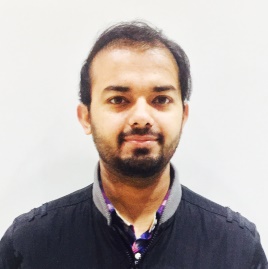 OBJECTIVETo work in a competitive and challenging working environment to contribute the best of my abilities. Fully utilizing my interpersonal and academic skills and extend my current knowledge and experience to experiment with new ideas.VISA DETAILSSKILLSEXPERIENCE	 (7 years)THE SUPERIOR SOLUTIONS, LAHORE, PAKISTANFrom March 2009 – To dateCurrent Position:  Senior Software Engineer (From April 2011 to date)Previous Position:  Senior Software Engineer (From April 2011 to date)Job Description:Designing and developing web/desktop applications. Maintaining databases. Testing new programs and fault finding. Handling the GUI of web applications. Investigating new technologies. Creating technical specifications and test plans. Maintaining systems by monitoring and correcting software defects. Working closely with upper management. Writing proposals and papers. PROJECTSACADAMICSPERSONAL INFORMATIONDISTINCTIONSGold Medal in BS (Computer Science) for session 2004-2008 Served as the President of Superior IT Club for the tenure of 2007/08 Scored an 8 band in IELTSINTERESTSCricket, Computer Gaming, Social NetworkingREFERENCEReferences can be provided if required.ADEEL C/o 0502360357Adeel.346751@2freemail.com DubaiVisa Status:VisitTechnologiesC Sharp, ASP.NET, Entity Framework, MVC, SQL, AJAX, JQuery, CSS, XMLDatabasesMicrosoft SQL Server, mySQL, Microsoft AccessToolsMicrosoft Visual Studio, Microsoft Visio, Adobe Dreamweaver, Team ViewerCode Sharing  SVN, Git Hub, Visual Source Safe, Team Foundation ServerProject Management  MS Project, Project LibreEducational ERP System Educational ERP System Educational ERP System Educational ERP System Project  DescriptionThis system has been tailor made for the business processes and has automated all the departments of University which includes Admissions, Student Accounts, Examination, Attendance, Student Affairs, Library and Registration.This system has been tailor made for the business processes and has automated all the departments of University which includes Admissions, Student Accounts, Examination, Attendance, Student Affairs, Library and Registration.This system has been tailor made for the business processes and has automated all the departments of University which includes Admissions, Student Accounts, Examination, Attendance, Student Affairs, Library and Registration.Team Size5Tools & TechnologiesASP.NET MVC, C#, EF, SQL Server My RoleSoftware Development, Database Designing, Document WritingSoftware Development, Database Designing, Document WritingSoftware Development, Database Designing, Document WritingNewspaper Web ApplicationNewspaper Web ApplicationNewspaper Web ApplicationNewspaper Web ApplicationProject  DescriptionThis web application entails all features of modern online e-paper. It includesmagazine section and its archiving, newspaper archives, columns section, social media integration, column counts and polls.This web application entails all features of modern online e-paper. It includesmagazine section and its archiving, newspaper archives, columns section, social media integration, column counts and polls.This web application entails all features of modern online e-paper. It includesmagazine section and its archiving, newspaper archives, columns section, social media integration, column counts and polls.Team Size3Tools & TechnologiesASP.Net, C#, SQL ServerMy RoleRequirement Gathering, Business Analysis,Software Development, Database Designing, Configuration & DeploymentRequirement Gathering, Business Analysis,Software Development, Database Designing, Configuration & DeploymentRequirement Gathering, Business Analysis,Software Development, Database Designing, Configuration & DeploymentHuman Resource Information SystemHuman Resource Information SystemHuman Resource Information SystemHuman Resource Information SystemProject  DescriptionDeployed at Human resources department Superior University for complete management of human resources of the university. This system handles all employees, their salaries, tax slabs etc.Deployed at Human resources department Superior University for complete management of human resources of the university. This system handles all employees, their salaries, tax slabs etc.Deployed at Human resources department Superior University for complete management of human resources of the university. This system handles all employees, their salaries, tax slabs etc.Team Size4Tools & TechnologiesASP.NET MVC, C#, EF, SQL Server My RoleSoftware Development, Database DesigningSoftware Development, Database DesigningSoftware Development, Database DesigningSchool Management SystemSchool Management SystemSchool Management SystemSchool Management SystemProject  DescriptionThis is a web based application that automates the Admissions, Accounts, Administration and Examination departments of a school. It is linked with the school website from which students can access their information using their logins.This is a web based application that automates the Admissions, Accounts, Administration and Examination departments of a school. It is linked with the school website from which students can access their information using their logins.This is a web based application that automates the Admissions, Accounts, Administration and Examination departments of a school. It is linked with the school website from which students can access their information using their logins.Team Size5Tools & TechnologiesASP.NET MVC, C#, SQL Server My RoleSoftware Development, Database DesigningSoftware Development, Database DesigningSoftware Development, Database DesigningStudent Portal and Electronic DashboardStudent Portal and Electronic DashboardStudent Portal and Electronic DashboardStudent Portal and Electronic DashboardProject  DescriptionThis portal allows the students to login and cater all their academic activities like Course Registration, checking their results and fee status. This is also linked with the emails and phone numbers of the students to send them notifications.This portal allows the students to login and cater all their academic activities like Course Registration, checking their results and fee status. This is also linked with the emails and phone numbers of the students to send them notifications.This portal allows the students to login and cater all their academic activities like Course Registration, checking their results and fee status. This is also linked with the emails and phone numbers of the students to send them notifications.Team Size3Tools & TechnologiesASP.NET MVC, C#, SQL Server My RoleRequirement Gathering, Software Development, Database DesigningRequirement Gathering, Software Development, Database DesigningRequirement Gathering, Software Development, Database DesigningFinancial Accounting SoftwareFinancial Accounting SoftwareFinancial Accounting SoftwareFinancial Accounting SoftwareProject  DescriptionIt is a level four accounting system which handles all the financial reports likeLedgers, Balance Sheets, trail balances income Statements, Work/Cash Flow Statements.It is a level four accounting system which handles all the financial reports likeLedgers, Balance Sheets, trail balances income Statements, Work/Cash Flow Statements.It is a level four accounting system which handles all the financial reports likeLedgers, Balance Sheets, trail balances income Statements, Work/Cash Flow Statements.Team Size3Tools & TechnologiesASP.NET MVC, C#, EF, SQL Server My RoleBusiness Analysis, Software Development, Configuration & DeploymentBusiness Analysis, Software Development, Configuration & DeploymentBusiness Analysis, Software Development, Configuration & DeploymentRoyalty Portal - Point of Sale Royalty Portal - Point of Sale Royalty Portal - Point of Sale Royalty Portal - Point of Sale Project  DescriptionThis point of sale (POS) system has the following features: Invoicing, data warehousing, bar code scanning. Stock management. It also manages all the discounts and redeem points mechanism.This point of sale (POS) system has the following features: Invoicing, data warehousing, bar code scanning. Stock management. It also manages all the discounts and redeem points mechanism.This point of sale (POS) system has the following features: Invoicing, data warehousing, bar code scanning. Stock management. It also manages all the discounts and redeem points mechanism.Team Size2Tools & TechnologiesASP.NET MVC, C#, EF, SQL Server My RoleSoftware Development, Configuration & DeploymentSoftware Development, Configuration & DeploymentSoftware Development, Configuration & DeploymentSports Portal Sports Portal Sports Portal Project DescriptionThis web application contains cricket news, player profiles, picture gallery,This web application contains cricket news, player profiles, picture gallery,This web application contains cricket news, player profiles, picture gallery,This web application contains cricket news, player profiles, picture gallery,Project Descriptionteam statistics/records, match schedules and results. This website providesteam statistics/records, match schedules and results. This website providesteam statistics/records, match schedules and results. This website providesteam statistics/records, match schedules and results. This website providesTeam Size3Tools & TechnologiesASP.NET, C#, SQL Server ASP.NET, C#, SQL Server My RoleRequirement Gathering, Business Analysis,Requirement Gathering, Business Analysis,Requirement Gathering, Business Analysis,Requirement Gathering, Business Analysis,My RoleSoftware Development, Database Designing, Configuration & DeploymentSoftware Development, Database Designing, Configuration & DeploymentSoftware Development, Database Designing, Configuration & DeploymentSoftware Development, Database Designing, Configuration & DeploymentSoftware Development, Database Designing, Configuration & DeploymentSoftware Development, Database Designing, Configuration & DeploymentSoftware Development, Database Designing, Configuration & DeploymentSoftware Development, Database Designing, Configuration & DeploymentTicketing System – Support SystemTicketing System – Support SystemTicketing System – Support SystemProject DescriptionMain features of this web application are Ticket Management, Auto Response, Alerts and Notifications.Main features of this web application are Ticket Management, Auto Response, Alerts and Notifications.Main features of this web application are Ticket Management, Auto Response, Alerts and Notifications.Main features of this web application are Ticket Management, Auto Response, Alerts and Notifications.Team Size3Tools & TechnologiesASP.NET, C#, SQL ServerASP.NET, C#, SQL Server  My Role Software Development, Database Designing, Configuration & Deployment Software Development, Database Designing, Configuration & Deployment Software Development, Database Designing, Configuration & Deployment Software Development, Database Designing, Configuration & DeploymentNewsroom Management System Newsroom Management System Newsroom Management System Project DescriptionThis web application automates the flow of news from a reporters to page makers. It handles all the activities of agencies, monitoring departments, newsroom, editors, subeditors and page-makers.This web application automates the flow of news from a reporters to page makers. It handles all the activities of agencies, monitoring departments, newsroom, editors, subeditors and page-makers.This web application automates the flow of news from a reporters to page makers. It handles all the activities of agencies, monitoring departments, newsroom, editors, subeditors and page-makers.This web application automates the flow of news from a reporters to page makers. It handles all the activities of agencies, monitoring departments, newsroom, editors, subeditors and page-makers.Team Size5Tools & TechnologiesASP.NET, C#, SQL Server ASP.NET, C#, SQL Server   My Role Software Development, Database Designing Software Development, Database Designing Software Development, Database Designing Software Development, Database DesigningWeb Application for Tourist GuideWeb Application for Tourist GuideWeb Application for Tourist GuideProject Description  A tours guide website that contains information of famous cities of the world and all   important places of that cities. It contains city details and best places of each city.    Every place contains its details, latest pictures and videos, directions and Google map.  A tours guide website that contains information of famous cities of the world and all   important places of that cities. It contains city details and best places of each city.    Every place contains its details, latest pictures and videos, directions and Google map.  A tours guide website that contains information of famous cities of the world and all   important places of that cities. It contains city details and best places of each city.    Every place contains its details, latest pictures and videos, directions and Google map.  A tours guide website that contains information of famous cities of the world and all   important places of that cities. It contains city details and best places of each city.    Every place contains its details, latest pictures and videos, directions and Google map.Team Size2Tools & TechnologiesASP.NET MVC, C#, EF, SQL ServerASP.NET MVC, C#, EF, SQL Server  My Role Software Development, Database Designing Software Development, Database Designing Software Development, Database Designing Software Development, Database DesigningeCommerce WebsiteeCommerce WebsiteeCommerce WebsiteProject DescriptionThis is a shopping cart for in house store managed by the university, franchises and schools. This web application caters orders posted by their customers. The manger then processes orders and dispatches them.This is a shopping cart for in house store managed by the university, franchises and schools. This web application caters orders posted by their customers. The manger then processes orders and dispatches them.This is a shopping cart for in house store managed by the university, franchises and schools. This web application caters orders posted by their customers. The manger then processes orders and dispatches them.This is a shopping cart for in house store managed by the university, franchises and schools. This web application caters orders posted by their customers. The manger then processes orders and dispatches them.Team Size3Tools & TechnologiesASP.NET, C#, SQL ServerASP.NET, C#, SQL Server  My Role Software Development, Database Designing Software Development, Database Designing Software Development, Database Designing Software Development, Database DesigningDegreeInstitutionYearDegreeInstitutionYearDegreeInstitutionYearBS (Hons.) in Computer ScienceThe Superior College Lahore2004-2008Intermediate in Computer ScienceSuperior College of IT and Management Sciences2002-2004Secondary School CertificatePrivate Candidate2002Gender:MaleDate of Birth:     1 May 1986Religion:MuslimMarital Status:SingleNationality:PakistaniLanguages:English